中装协〔2018〕106号                 签发人：刘晓一关于召开中装协八届三次理事会暨行业转型升级高质量发展高峰论坛的通知各会员单位、各位理事、常务理事、副会长，各地方协会：根据中国建筑装饰协会章程，经协会秘书处研究，定于2019年1月9日在北京国家会议中心召开中国建筑装饰协会八届三次理事会、常务理事会暨行业转型升级高质量发展高峰论坛，由中华建筑报社承办相关活动。现将会议事项通知如下：会议报到时间：2019年1月8日13:00-21:00                    2019年1月9日8:00—12:45会议报到地点：北京国家会议中心C4一层入口处地址：北京市朝阳区奥林匹克公园天辰东路7号会议内容与日程    1、八届三次理事会、常务理事会　　时间：1月9日9：00-11:00地点：国家会议中心4层大会堂B厅内容：（1）执行会长兼秘书长刘晓一作2018年工作报告。　　      （2）表决2018年工作报告和相关提案等。2、行业统计数据发布　　 时间：1月9日11:00-11:45地点：国家会议中心4层大会堂B厅1月9日上午参会人员：理事、常务理事。3、行业转型升级高质量发展高峰论坛时间：1月9日 13:00 – 15:00地点：国家会议中心4层大会堂B厅内容：（1）知名经济学家做宏观经济展望演讲（2）知名企业家演讲　　      （3）装饰奖评奖专家点评    4、2017-2018年度中国建筑工程装饰奖颁奖时间：1月9日 15:00 地点：国家会议中心4层大会堂B厅    1月9日下午参会人员：全体。四、会议住宿1、住宿、交通费用自理2、预定酒店信息详见报名网站五、会议费用1、会务费： 1800元/人 。2、请参会代表报名同时将会务费电汇至以下账户并注明“高质量论坛”字样，于报到时凭电汇凭证(复印件)领取发票。现场缴费代表请备好企业开票信息及详细地址、联系人、电话，会后寄送发票。3、户  名：《中华建筑报》社开户行：招商银行股份有限公司北京西三环支行帐  号：862082231310001六、会议服务1、理事会联系人：杨忠  盛慧电 话：010-88389002   010-883891662、装饰奖颁奖联系人：马敬  侯婷婷电话：010-88389062  010-883891903、行业统计数据发布联系人：宋颖  何梦伊电话：010-88389063   137182958884、会务联系关鹏刚 13810716884     俞  静 13701820506     马  静 13671133644     智  辉 13501188780   刘晓丹 13120487229     范  明 13810053940七、其它注意事项1、为保证本次会议的顺利进行及与会代表的安全，所有参会代表需佩带相应代表证出席会议。2、参会代表请于2019年1月5日前在砼（tóng）网完成网上报名。网址：http：//www.cnrgs.com 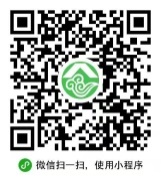 中国建筑装饰协会2018年11月20日